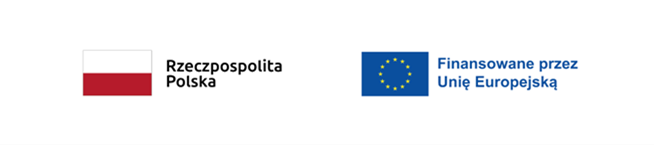 „Projekt pn. Wzmocnienie potencjału jednostek Krajowej Administracji Skarbowej i Ministerstwa Finansów mające na celu zapewnienie prawidłowej obsługi obrotu towarowego z Wielką Brytanią w związku z brexitem (BAR dla KAS) jest dofinansowany przez Unię Europejską ze środków pobrexitowej rezerwy dostosowawczej”…………………………………..(miejscowość, data) …………………………………..(pieczęć Wykonawcy)Wykonawca :	W dniu …………………….. 2023 r. dokonano odbioru ilościowego następującego sprzętu zgodnie z poniższym wykazem:Potwierdzam:Tak/nie * - dostarczenie nowych telefonów bezprzewodowych do telefonii stacjonarnej, zgodnie z miejscem ich dostawy; Przedmiot umowy został odebrany bez zastrzeżeń / z zastrzeżeniami*:……………………………………………………………………………………………………………………………………………………………………………………………………Przekazał:			                             Odebrał:									                                                             ….......................................…..........................................................................................(data, czytelny podpis, pieczątka Wykonawcy)		         (data, czytelny podpis i pieczęć przedstawiciela Zamawiającego)Protokół dostawyNazwa i adres miejsca dostawy: Lubuski Urząd Celno-Skarbowy w Gorzowie Wielkopolskim, Delegatura LUCS w Zielonej Górze ul. Kostrzyńska 14 65-127 Zielona GóraLp.NazwaNumer fabryczny1